FICHA DE TRABALHO EIXO ESTRATÉGICO 3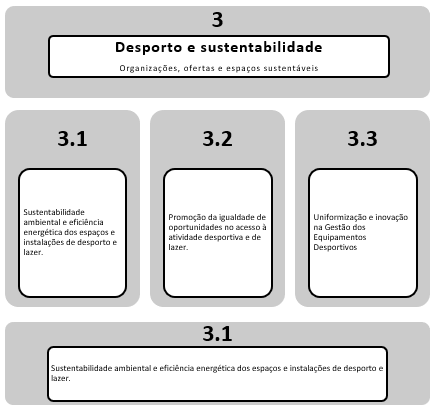 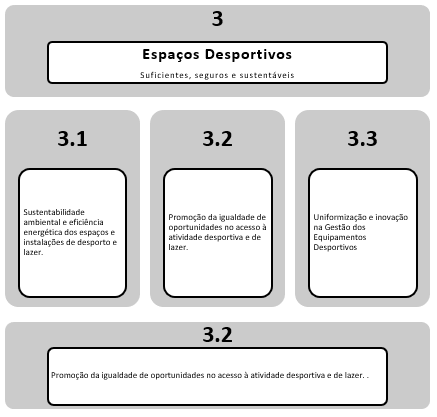 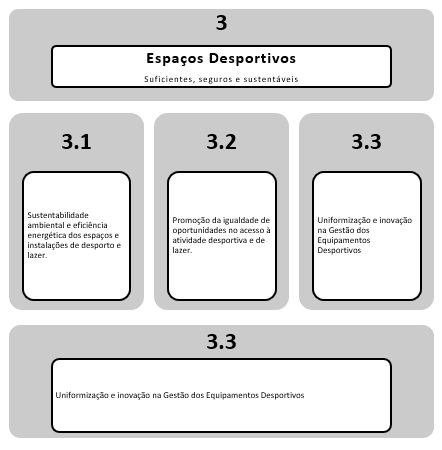 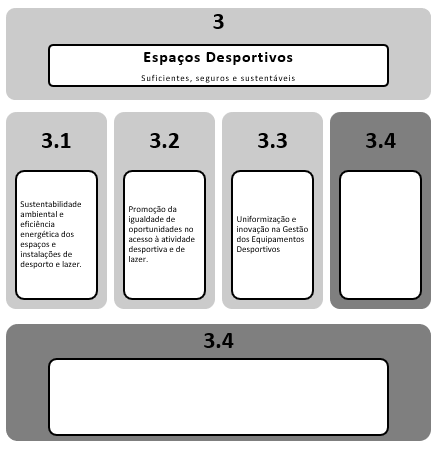 ACÇÃODENOMINAÇÃOPRIORIDADE3.1 A3.1 BACÇÃODENOMINAÇÃODENOMINAÇÃO3.1 ADESCRIÇÃO DA ACÇÃO/PROJECTODESCRIÇÃO DA ACÇÃO/PROJECTODESCRIÇÃO DA ACÇÃO/PROJECTOPARCERIASPARCERIASENTIDADE GESTORAENTIDADE GESTORAFONTES DE FINANCIAMENTOFONTES DE FINANCIAMENTOINDICADORES DE CONTROLOINDICADORES DE CONTROLOACÇÃODENOMINAÇÃODENOMINAÇÃO3.1 BDESCRIÇÃO DA ACÇÃO/PROJECTODESCRIÇÃO DA ACÇÃO/PROJECTODESCRIÇÃO DA ACÇÃO/PROJECTOPARCERIASPARCERIASENTIDADE GESTORAENTIDADE GESTORAFONTES DE FINANCIAMENTOFONTES DE FINANCIAMENTOINDICADORES DE CONTROLOINDICADORES DE CONTROLOACÇÃODENOMINAÇÃOPRIORIDADE3.2 A3.2 BACÇÃODENOMINAÇÃODENOMINAÇÃO3.2 ADESCRIÇÃO DA ACÇÃO/PROJECTODESCRIÇÃO DA ACÇÃO/PROJECTODESCRIÇÃO DA ACÇÃO/PROJECTOPARCERIASPARCERIASENTIDADE GESTORAENTIDADE GESTORAFONTES DE FINANCIAMENTOFONTES DE FINANCIAMENTOINDICADORES DE CONTROLOINDICADORES DE CONTROLOACÇÃODENOMINAÇÃODENOMINAÇÃO3.2 BDESCRIÇÃO DA ACÇÃO/PROJECTODESCRIÇÃO DA ACÇÃO/PROJECTODESCRIÇÃO DA ACÇÃO/PROJECTOPARCERIASPARCERIASENTIDADE GESTORAENTIDADE GESTORAFONTES DE FINANCIAMENTOFONTES DE FINANCIAMENTOINDICADORES DE CONTROLOINDICADORES DE CONTROLOACÇÃODENOMINAÇÃODENOMINAÇÃOPRIORIDADE3.3 A3.3 BACÇÃODENOMINAÇÃODENOMINAÇÃODENOMINAÇÃO3.3 ADESCRIÇÃO DA ACÇÃO/PROJECTODESCRIÇÃO DA ACÇÃO/PROJECTODESCRIÇÃO DA ACÇÃO/PROJECTODESCRIÇÃO DA ACÇÃO/PROJECTOPARCERIASPARCERIASENTIDADE GESTORAENTIDADE GESTORAFONTES DE FINANCIAMENTOFONTES DE FINANCIAMENTOINDICADORES DE CONTROLOINDICADORES DE CONTROLOACÇÃODENOMINAÇÃODENOMINAÇÃODENOMINAÇÃO3.3 BDESCRIÇÃO DA ACÇÃO/PROJECTODESCRIÇÃO DA ACÇÃO/PROJECTODESCRIÇÃO DA ACÇÃO/PROJECTODESCRIÇÃO DA ACÇÃO/PROJECTOPARCERIASPARCERIASENTIDADE GESTORAENTIDADE GESTORAFONTES DE FINANCIAMENTOFONTES DE FINANCIAMENTOINDICADORES DE CONTROLOINDICADORES DE CONTROLOACÇÃODENOMINAÇÃODENOMINAÇÃOPRIORIDADE3.4 A3.4 BACÇÃODENOMINAÇÃODENOMINAÇÃODENOMINAÇÃO3.4 ADESCRIÇÃO DA ACÇÃO/PROJECTODESCRIÇÃO DA ACÇÃO/PROJECTODESCRIÇÃO DA ACÇÃO/PROJECTODESCRIÇÃO DA ACÇÃO/PROJECTOPARCERIASPARCERIASENTIDADE GESTORAENTIDADE GESTORAFONTES DE FINANCIAMENTOFONTES DE FINANCIAMENTOINDICADORES DE CONTROLOINDICADORES DE CONTROLOACÇÃODENOMINAÇÃODENOMINAÇÃO3.4 BDESCRIÇÃO DA ACÇÃO/PROJECTODESCRIÇÃO DA ACÇÃO/PROJECTODESCRIÇÃO DA ACÇÃO/PROJECTOPARCERIASPARCERIASENTIDADE GESTORAENTIDADE GESTORAFONTES DE FINANCIAMENTOFONTES DE FINANCIAMENTOINDICADORES DE CONTROLOINDICADORES DE CONTROLO